MATEMATICA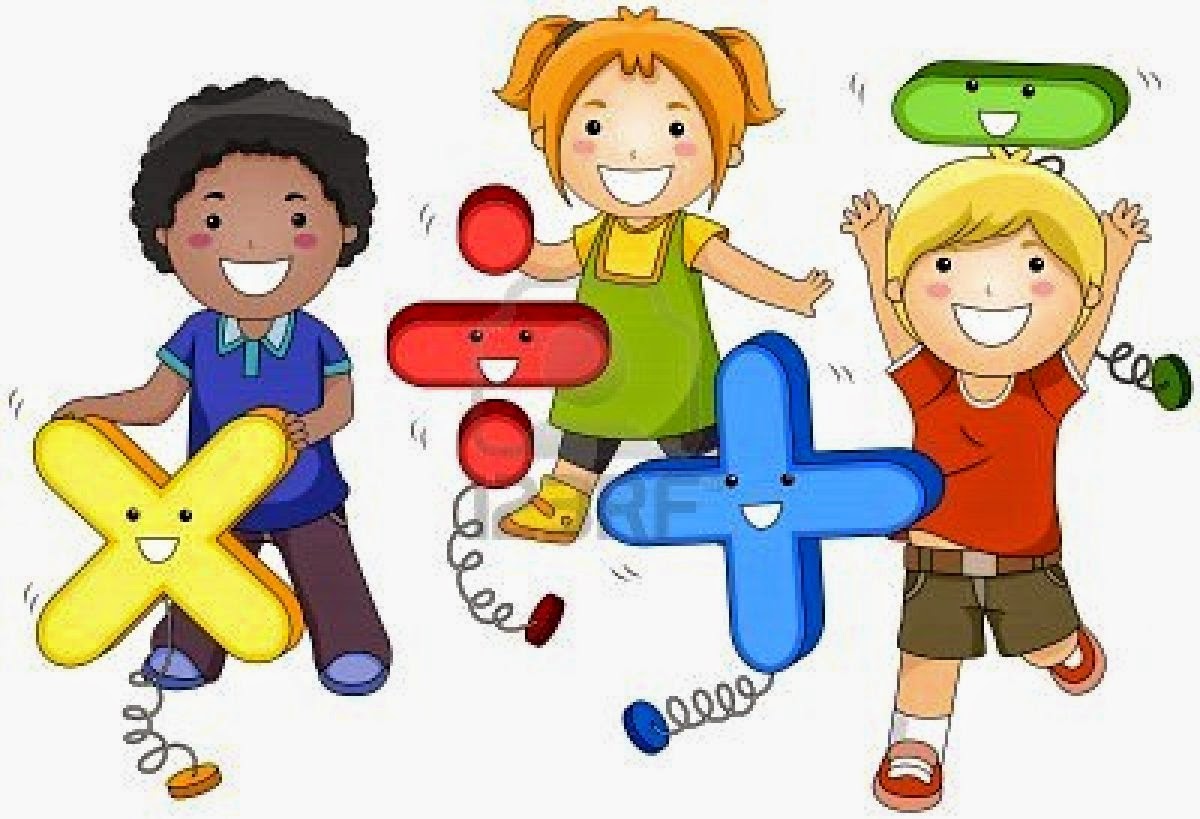 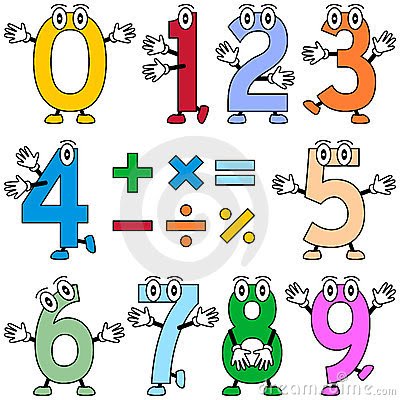 CLASSE PRIMACLASSE PRIMACLASSE PRIMACLASSE PRIMATRAGUARDI per lo sviluppo delle competenze al termine della classe 5aTRAGUARDI per lo sviluppo delle competenze al termine della classe 5aOBIETTIVI di apprendimentoCONTENUTINUMERIAL’ALUNNO SI MUOVE CON SICUREZZA NEL CALCOLO SCRITTO E MENTALE CON I NUMERI NATURALI E SA VALUTARE L’OPPORTUNITÀ DI RICORRERE A STRUMENTI PER OPERARE NELLA REALTÀ.A1Contare in senso progressivo e regressivo.A1/ A2Oggetti, quantità e grandezze. La sequenza numerica. I raggruppamenti. Numerazioni entro il 20.NUMERIAL’ALUNNO SI MUOVE CON SICUREZZA NEL CALCOLO SCRITTO E MENTALE CON I NUMERI NATURALI E SA VALUTARE L’OPPORTUNITÀ DI RICORRERE A STRUMENTI PER OPERARE NELLA REALTÀ.A2Contare oggetti e confrontare raggruppamenti.A1/ A2Oggetti, quantità e grandezze. La sequenza numerica. I raggruppamenti. Numerazioni entro il 20.NUMERIAL’ALUNNO SI MUOVE CON SICUREZZA NEL CALCOLO SCRITTO E MENTALE CON I NUMERI NATURALI E SA VALUTARE L’OPPORTUNITÀ DI RICORRERE A STRUMENTI PER OPERARE NELLA REALTÀ.A3Leggere e scrivere i numeri naturali in notazione decimale, confrontarli, usando la relativa simbologia, e ordinarli, anche rappresentandoli sulla retta.A3I simboli numerici entro il 20: la successione numerica sulla linea dei numeri. Il valore posizionale di ogni cifra in base 10; i raggruppamenti.NUMERIAL’ALUNNO SI MUOVE CON SICUREZZA NEL CALCOLO SCRITTO E MENTALE CON I NUMERI NATURALI E SA VALUTARE L’OPPORTUNITÀ DI RICORRERE A STRUMENTI PER OPERARE NELLA REALTÀ.A4Eseguire semplici operazioni di addizione e sottrazione verbalizzando le procedure.A4Calcolo scritto e orale: addizioni e sottrazioni senza il cambio (sulla linea dei numeri, mediante tabelle ed operatori, in colonna).SPAZIO E FIGURE                                                                                                                                                                  C                                                   B                                     L’ALUNNO RICONOSCE E RAPPRESENTA RELAZIONI SPAZIALI, FORME E STRUTTURE CHE SI TROVANO IN NATURA O CHE SONO STATE CREATE DALL’UOMO.L’ALUNNO DESCRIVE, DENOMINA E CLASSIFICA FIGURE IN BASE A CARATTERISTICHE GEOMETRICHE, NE DETERMINA MISURE, PROGETTA E COSTRUISCE MODELLI CONCRETI DI VARIO TIPO. UTILIZZA STRUMENTI PER IL DISEGNO GEOMETRICO (RIGA, COMPASSO, SQUADRA) E I PIÙ COMUNI STRUMENTI DI MISURA (METRO, GONIOMETRO…).B1Comunicare la posizione di oggetti nello spazio fisico sia rispetto al soggetto, sia rispetto ad altre persone o oggetti, utilizzando termini adeguati (sopra / sotto, davanti/dietro, destra/sinistra, dentro / fuori).B1La relazione spaziale: sopra / sotto, davanti/dietro, destra/sinistra, dentro/fuori.SPAZIO E FIGURE                                                                                                                                                                  C                                                   B                                     L’ALUNNO RICONOSCE E RAPPRESENTA RELAZIONI SPAZIALI, FORME E STRUTTURE CHE SI TROVANO IN NATURA O CHE SONO STATE CREATE DALL’UOMO.L’ALUNNO DESCRIVE, DENOMINA E CLASSIFICA FIGURE IN BASE A CARATTERISTICHE GEOMETRICHE, NE DETERMINA MISURE, PROGETTA E COSTRUISCE MODELLI CONCRETI DI VARIO TIPO. UTILIZZA STRUMENTI PER IL DISEGNO GEOMETRICO (RIGA, COMPASSO, SQUADRA) E I PIÙ COMUNI STRUMENTI DI MISURA (METRO, GONIOMETRO…).B2Eseguire un semplice percorso partendo dalla descrizione verbale o dal disegno.B2Percorsi liberi e guidati con istruzioni orali e scritte.SPAZIO E FIGURE                                                                                                                                                                  C                                                   B                                     L’ALUNNO RICONOSCE E RAPPRESENTA RELAZIONI SPAZIALI, FORME E STRUTTURE CHE SI TROVANO IN NATURA O CHE SONO STATE CREATE DALL’UOMO.L’ALUNNO DESCRIVE, DENOMINA E CLASSIFICA FIGURE IN BASE A CARATTERISTICHE GEOMETRICHE, NE DETERMINA MISURE, PROGETTA E COSTRUISCE MODELLI CONCRETI DI VARIO TIPO. UTILIZZA STRUMENTI PER IL DISEGNO GEOMETRICO (RIGA, COMPASSO, SQUADRA) E I PIÙ COMUNI STRUMENTI DI MISURA (METRO, GONIOMETRO…).B3Riconoscere semplici figure geometriche del piano e dello spazio.B3Oggetti geometrici bi/tridimensionali.SPAZIO E FIGURE                                                                                                                                                                  C                                                   B                                     L’ALUNNO RICONOSCE E RAPPRESENTA RELAZIONI SPAZIALI, FORME E STRUTTURE CHE SI TROVANO IN NATURA O CHE SONO STATE CREATE DALL’UOMO.L’ALUNNO DESCRIVE, DENOMINA E CLASSIFICA FIGURE IN BASE A CARATTERISTICHE GEOMETRICHE, NE DETERMINA MISURE, PROGETTA E COSTRUISCE MODELLI CONCRETI DI VARIO TIPO. UTILIZZA STRUMENTI PER IL DISEGNO GEOMETRICO (RIGA, COMPASSO, SQUADRA) E I PIÙ COMUNI STRUMENTI DI MISURA (METRO, GONIOMETRO…).C1Classificare numeri, figure, oggetti in base ad una proprietà data e viceversa.C1Classificazioni, somiglianze e differenze. Raggruppamenti in base a determinate caratteristiche.SPAZIO E FIGURE                                                                                                                                                                  C                                                   B                                     L’ALUNNO RICONOSCE E RAPPRESENTA RELAZIONI SPAZIALI, FORME E STRUTTURE CHE SI TROVANO IN NATURA O CHE SONO STATE CREATE DALL’UOMO.L’ALUNNO DESCRIVE, DENOMINA E CLASSIFICA FIGURE IN BASE A CARATTERISTICHE GEOMETRICHE, NE DETERMINA MISURE, PROGETTA E COSTRUISCE MODELLI CONCRETI DI VARIO TIPO. UTILIZZA STRUMENTI PER IL DISEGNO GEOMETRICO (RIGA, COMPASSO, SQUADRA) E I PIÙ COMUNI STRUMENTI DI MISURA (METRO, GONIOMETRO…).C2Osservare, individuare grandezze misurabili.C2Confronti diretti e ordinamenti di lunghezze, volumi, pesi, capacità.RELAZIONI, DATI E PREVISIONI                                                F                              E                                  DL’ALUNNO RICERCA DATI PER RICAVARE INFORMAZIONI E COSTRUISCE RAPPRESENTAZIONI (TABELLE E GRAFICI). RICAVA INFORMAZIONI ANCHE DA DATI RAPPRESENTATI IN TABELLE E GRAFICI.D1Leggere e rappresentare relazioni e dati con diagrammi, schemi e tabelle.D1Relazioni tra elementi. Relazioni d’ordine, sequenze e ritmi, seriazioni. Insiemi, unitari e vuoti, sottoinsiemi. Raccolta di dati. Tabelle e grafici.RELAZIONI, DATI E PREVISIONI                                                F                              E                                  DL’ALUNNO IMPARA A RICONOSCERE SITUAZIONI DI INCERTEZZA E NE PARLA CON I COMPAGNI INIZIANDO AD USARE LE ESPRESSIONI “È PIÙ PROBABILE”, “È MENO PROBABILE” E, NEI CASI PIÙ SEMPLICI, DANDO UNA PRIMA QUANTIFICAZIONE.E1Riconoscere eventi certi, probabili, impossibili.E1Previsione e probabilità.RELAZIONI, DATI E PREVISIONI                                                F                              E                                  DL’ALUNNO AFFRONTA I PROBLEMI CON STRATEGIE DIVERSE, COSTRUISCE RAGIONAMENTI, FORMULANDO IPOTESI E CONFRONTANDOSI CON IL PUNTO DI VISTA DI ALTRI, E SI RENDE CONTO CHE IN MOLTI CASI SI POSSONO AMMETTERE PIÙ SOLUZIONI. RIESCE A RISOLVERE SITUAZIONI PROBLEMATICHE MANTENENDO IL CONTROLLO SIA SUL PROCESSO RISOLUTIVO SIA SUI RISULTATI E SPIEGANDO A PAROLE IL PROCEDIMENTO SEGUITO.F1Individuare situazioni problematiche attraverso attività di gioco e di espressione corporea e saperle rappresentare con i diagrammi di Venn.F1/ F2/ F3Problemi con una domanda e una operazione (addizione o sottrazione).RELAZIONI, DATI E PREVISIONI                                                F                              E                                  DL’ALUNNO AFFRONTA I PROBLEMI CON STRATEGIE DIVERSE, COSTRUISCE RAGIONAMENTI, FORMULANDO IPOTESI E CONFRONTANDOSI CON IL PUNTO DI VISTA DI ALTRI, E SI RENDE CONTO CHE IN MOLTI CASI SI POSSONO AMMETTERE PIÙ SOLUZIONI. RIESCE A RISOLVERE SITUAZIONI PROBLEMATICHE MANTENENDO IL CONTROLLO SIA SUL PROCESSO RISOLUTIVO SIA SUI RISULTATI E SPIEGANDO A PAROLE IL PROCEDIMENTO SEGUITO.F2Individuare in un problema i dati e la domanda.F1/ F2/ F3Problemi con una domanda e una operazione (addizione o sottrazione).RELAZIONI, DATI E PREVISIONI                                                F                              E                                  DL’ALUNNO AFFRONTA I PROBLEMI CON STRATEGIE DIVERSE, COSTRUISCE RAGIONAMENTI, FORMULANDO IPOTESI E CONFRONTANDOSI CON IL PUNTO DI VISTA DI ALTRI, E SI RENDE CONTO CHE IN MOLTI CASI SI POSSONO AMMETTERE PIÙ SOLUZIONI. RIESCE A RISOLVERE SITUAZIONI PROBLEMATICHE MANTENENDO IL CONTROLLO SIA SUL PROCESSO RISOLUTIVO SIA SUI RISULTATI E SPIEGANDO A PAROLE IL PROCEDIMENTO SEGUITO.F3Risolvere problemi con una domanda e una operazione (addizione o sottrazione).F1/ F2/ F3Problemi con una domanda e una operazione (addizione o sottrazione).CLASSE SECONDACLASSE SECONDACLASSE SECONDACLASSE SECONDATRAGUARDI per lo sviluppo delle competenze al termine della classe 5aTRAGUARDI per lo sviluppo delle competenze al termine della classe 5aOBIETTIVI di apprendimentoCONTENUTI                    NUMERI                 AL’ALUNNO SI MUOVE CON SICUREZZA NEL CALCOLO SCRITTO E MENTALE CON I NUMERI NATURALI E SA VALUTARE L’OPPORTUNITÀ DI RICORRERE A STRUMENTI PER OPERARE NELLA REALTÀ.A1Contare in senso progressivo e regressivo.A1/ A2Oggetti, quantità e grandezze. Successioni numeriche e numerazioni entro il 100.                    NUMERI                 AL’ALUNNO SI MUOVE CON SICUREZZA NEL CALCOLO SCRITTO E MENTALE CON I NUMERI NATURALI E SA VALUTARE L’OPPORTUNITÀ DI RICORRERE A STRUMENTI PER OPERARE NELLA REALTÀ.A2Contare oggetti e confrontare raggruppamenti.A1/ A2Oggetti, quantità e grandezze. Successioni numeriche e numerazioni entro il 100.                    NUMERI                 AL’ALUNNO SI MUOVE CON SICUREZZA NEL CALCOLO SCRITTO E MENTALE CON I NUMERI NATURALI E SA VALUTARE L’OPPORTUNITÀ DI RICORRERE A STRUMENTI PER OPERARE NELLA REALTÀ.A3Leggere e scrivere i numeri naturali in notazione decimale, confrontarli, usando la relativa simbologia, e ordinarli, anche rappresentandoli sulla retta.A3I numeri naturali entro il 100 nel loro aspetto ordinale e cardinale. Numeri pari e dispari. Conteggi, confronti e ordinamenti tra numeri. Valore posizionale. Composizione e scomposizione di numeri.                    NUMERI                 AL’ALUNNO SI MUOVE CON SICUREZZA NEL CALCOLO SCRITTO E MENTALE CON I NUMERI NATURALI E SA VALUTARE L’OPPORTUNITÀ DI RICORRERE A STRUMENTI PER OPERARE NELLA REALTÀ.A4Eseguire operazioni di addizione e sottrazione e semplici operazioni di moltiplicazione, verbalizzando le procedure.A4Addizione e sottrazione come operazioni inverse. La sottrazione come differenza. Addizioni e sottrazioni sulla linea dei numeri, in tabella, in riga e in colonna con il cambio. Verifica e termini di addizione e sottrazione. La proprietà commutativa nell’addizione. La moltiplicazione come schieramento, incrocio, addizione ripetuta. La moltiplicazione sulla linea dei numeri. La moltiplicazione in colonna.Verifica e termini della moltiplicazione. La proprietà commutativa nella moltiplicazione. La moltiplicazione con il riporto. Il doppio.                    NUMERI                 AL’ALUNNO SI MUOVE CON SICUREZZA NEL CALCOLO SCRITTO E MENTALE CON I NUMERI NATURALI E SA VALUTARE L’OPPORTUNITÀ DI RICORRERE A STRUMENTI PER OPERARE NELLA REALTÀ.A5Conoscere la tavola pitagorica a livello operatorio.A5Le tabelline.                    NUMERI                 AL’ALUNNO SI MUOVE CON SICUREZZA NEL CALCOLO SCRITTO E MENTALE CON I NUMERI NATURALI E SA VALUTARE L’OPPORTUNITÀ DI RICORRERE A STRUMENTI PER OPERARE NELLA REALTÀ.A6Effettuare raggruppamenti per dividere.A6La divisione in riga. La divisione come ripartizione e come contenenza. I termini della divisione. La metà.SPAZIO E FIGURE                                                                                                                                                                                                                                                                                                                                                                                                                                                                                                                                               C                                                                                                  BL’ALUNNO RICONOSCE E RAPPRESENTA RELAZIONI SPAZIALI, FORME E STRUTTURE CHE SI TROVANO IN NATURA O CHE SONO STATE CREATE DALL’UOMO.B1Comunicare la posizione di oggetti nello spazio fisico sia rispetto al soggetto, sia rispetto ad altre persone o oggetti, utilizzando termini adeguati (sopra/sotto, davanti/dietro, destra / sinistra, dentro/fuori).B1/ B2Rappresentazione grafica di spostamenti e percorsi ed uso corretto degli indicatori spaziali. Il reticolo e le coordinate.SPAZIO E FIGURE                                                                                                                                                                                                                                                                                                                                                                                                                                                                                                                                               C                                                                                                  BL’ALUNNO RICONOSCE E RAPPRESENTA RELAZIONI SPAZIALI, FORME E STRUTTURE CHE SI TROVANO IN NATURA O CHE SONO STATE CREATE DALL’UOMO.B2Eseguire un semplice percorso, descriverlo verbalmente e attraverso rappresentazioni grafiche.B1/ B2Rappresentazione grafica di spostamenti e percorsi ed uso corretto degli indicatori spaziali. Il reticolo e le coordinate.SPAZIO E FIGURE                                                                                                                                                                                                                                                                                                                                                                                                                                                                                                                                               C                                                                                                  BL’ALUNNO RICONOSCE E RAPPRESENTA RELAZIONI SPAZIALI, FORME E STRUTTURE CHE SI TROVANO IN NATURA O CHE SONO STATE CREATE DALL’UOMO.B3Riconoscere e rappresentare graficamente figure geometriche piane e solide.B3Dagli oggetti di uso quotidiano alle principali figure geometriche del piano e dello spazio.SPAZIO E FIGURE                                                                                                                                                                                                                                                                                                                                                                                                                                                                                                                                               C                                                                                                  BL’ALUNNO DESCRIVE, DENOMINA E CLASSIFICA FIGURE IN BASE A CARATTERISTICHE GEOMETRICHE, NE DETERMINA MISURE, PROGETTA E COSTRUISCE MODELLI CONCRETI DI VARIO TIPO. UTILIZZA STRUMENTI PER IL DISEGNO GEOMETRICO (RIGA, COMPASSO, SQUADRA) E I PIÙ COMUNI STRUMENTI DI MISURA (METRO, GONIOMETRO…).C1Classificare numeri, figure, oggetti in base ad una o più proprietà, utilizzando opportune rappresentazioni.C1Classificazione di oggetti in base ad una o più proprietà. Riconoscimento della proprietà di una classificazione data.SPAZIO E FIGURE                                                                                                                                                                                                                                                                                                                                                                                                                                                                                                                                               C                                                                                                  BL’ALUNNO DESCRIVE, DENOMINA E CLASSIFICA FIGURE IN BASE A CARATTERISTICHE GEOMETRICHE, NE DETERMINA MISURE, PROGETTA E COSTRUISCE MODELLI CONCRETI DI VARIO TIPO. UTILIZZA STRUMENTI PER IL DISEGNO GEOMETRICO (RIGA, COMPASSO, SQUADRA) E I PIÙ COMUNI STRUMENTI DI MISURA (METRO, GONIOMETRO…).C2Denominare, descrivere e disegnare enti geometrici e figure geometriche piane.C2Enti geometrici: la linea (aperta / chiusa, curva/spezzata/mista). La posizione della linea sul piano. Dalle figure solide alle piane. Regioni e confini. Dalla regione al poligono.SPAZIO E FIGURE                                                                                                                                                                                                                                                                                                                                                                                                                                                                                                                                               C                                                                                                  BL’ALUNNO DESCRIVE, DENOMINA E CLASSIFICA FIGURE IN BASE A CARATTERISTICHE GEOMETRICHE, NE DETERMINA MISURE, PROGETTA E COSTRUISCE MODELLI CONCRETI DI VARIO TIPO. UTILIZZA STRUMENTI PER IL DISEGNO GEOMETRICO (RIGA, COMPASSO, SQUADRA) E I PIÙ COMUNI STRUMENTI DI MISURA (METRO, GONIOMETRO…).C3Misurare grandezze (lunghezze, tempo, ecc.) utilizzando unità arbitrarie.C3Concetto di misura. Confronto di lunghezze, pesi e capacità. Misurazioni con campioni arbitrari.Monete e banconote dell’euro. Il tempo e l’orologio.RELAZIONI, DATI E PREVISIONI                                                F                              E                         DL’ALUNNO RICERCA DATI PER RICAVARE INFORMAZIONI E COSTRUISCE RAPPRESENTAZIONI (TABELLE E GRAFICI). RICAVA INFORMAZIONI ANCHE DA DATI RAPPRESENTATI IN TABELLE E GRAFICI.D1Leggere e rappresentare relazioni e dati con diagrammi, schemi e tabelle.D1Indagini statistiche e rappresentazione grafica dei dati: l’istogramma.RELAZIONI, DATI E PREVISIONI                                                F                              E                         DL’ALUNNO IMPARA A RICONOSCERE SITUAZIONI DI INCERTEZZA E NE PARLA CON I COMPAGNI INIZIANDO AD USARE LE ESPRESSIONI “È PIÙ PROBABILE”, “È MENO PROBABILE” E, NEI CASI PIÙ SEMPLICI, DANDO UNA PRIMA QUANTIFICAZIONE.E1Riconoscere eventi certi, probabili, impossibili.E1Individuazione di situazioni certe, probabili, impossibili.RELAZIONI, DATI E PREVISIONI                                                F                              E                         DL’ALUNNO AFFRONTA I PROBLEMI CON STRATEGIE DIVERSE, COSTRUISCE RAGIONAMENTI, FORMULANDO IPOTESI E CONFRONTANDOSI CON IL PUNTO DI VISTA DI ALTRI, E SI RENDE CONTO CHE IN MOLTI CASI SI POSSONO AMMETTERE PIÙ SOLUZIONI. RIESCE A RISOLVERE SITUAZIONI PROBLEMATICHE MANTENENDO IL CONTROLLO SIA SUL PROCESSO RISOLUTIVO SIA SUI RISULTATI E SPIEGANDO A PAROLE IL PROCEDIMENTO SEGUITO.F1Rappresentare concretamente e graficamente situazioni problematiche.F2Risolvere problemi con una domanda e una operazione (addizioni, sottrazioni e moltiplicazioni).F1/ F2Problemi con una domanda e una operazione (addizioni, sottrazioni e moltiplicazioni).CLASSE TERZACLASSE TERZACLASSE TERZACLASSE TERZATRAGUARDI per lo sviluppo delle competenze al termine della classe 5aTRAGUARDI per lo sviluppo delle competenze al termine della classe 5aOBIETTIVI di apprendimentoCONTENUTI                    NUMERI                 AL’ALUNNO SI MUOVE CON SICUREZZA NEL CALCOLO SCRITTO E MENTALE CON I NUMERI NATURALI E SA VALUTARE L’OPPORTUNITÀ DI RICORRERE A STRUMENTI PER OPERARE NELLA REALTÀ.A1Contare oggetti o eventi, con la voce e mentalmente, in senso progressivo e regressivo e per salti di due, tre.A1Oggetti, quantità e grandezze. Successioni numeriche e numerazioni con il migliaio.                    NUMERI                 AL’ALUNNO SI MUOVE CON SICUREZZA NEL CALCOLO SCRITTO E MENTALE CON I NUMERI NATURALI E SA VALUTARE L’OPPORTUNITÀ DI RICORRERE A STRUMENTI PER OPERARE NELLA REALTÀ.A2Leggere e scrivere i numeri naturali in notazione decimale, avendo consapevolezza della notazione posizionale, confrontarli, usando la relativa simbologia, e ordinarli, anche rappresentandoli sulla retta.A2Il migliaio. Lettura, scrittura, composizione e scomposizione di numeri naturali. Valore posizionale delle cifre, in particolare dello zero; confronto, ordinamento e rappresentazione sulla retta.                    NUMERI                 AL’ALUNNO SI MUOVE CON SICUREZZA NEL CALCOLO SCRITTO E MENTALE CON I NUMERI NATURALI E SA VALUTARE L’OPPORTUNITÀ DI RICORRERE A STRUMENTI PER OPERARE NELLA REALTÀ.A3Eseguire mentalmente semplici operazioni con i numeri naturali.A3/ A4Calcolo scritto e mentale di semplici operazioni. Operazioni in tabella, in riga e in colonna. La moltiplicazione e la divisione come operazioni  inverse. Moltiplicazioni con il secondo fattore di 2 cifre. Divisioni con il divisore di una cifra.Verifica e termini della divisione. Moltiplicazioni e divisioni per 10, 100, 1000 di numeri interi. La proprietà associativa nell’addizione e nella moltiplicazione.                    NUMERI                 AL’ALUNNO SI MUOVE CON SICUREZZA NEL CALCOLO SCRITTO E MENTALE CON I NUMERI NATURALI E SA VALUTARE L’OPPORTUNITÀ DI RICORRERE A STRUMENTI PER OPERARE NELLA REALTÀ.A4Eseguire le quattro operazioni con i numeri naturali con gli algoritmi scritti usuali.A3/ A4Calcolo scritto e mentale di semplici operazioni. Operazioni in tabella, in riga e in colonna. La moltiplicazione e la divisione come operazioni  inverse. Moltiplicazioni con il secondo fattore di 2 cifre. Divisioni con il divisore di una cifra.Verifica e termini della divisione. Moltiplicazioni e divisioni per 10, 100, 1000 di numeri interi. La proprietà associativa nell’addizione e nella moltiplicazione.                    NUMERI                 AL’ALUNNO SI MUOVE CON SICUREZZA NEL CALCOLO SCRITTO E MENTALE CON I NUMERI NATURALI E SA VALUTARE L’OPPORTUNITÀ DI RICORRERE A STRUMENTI PER OPERARE NELLA REALTÀ.A5Conoscere con sicurezza le tabelline della moltiplicazione dei numeri fino a 10.A5La tabella della moltiplicazione.                    NUMERI                 AL’ALUNNO SI MUOVE CON SICUREZZA NEL CALCOLO SCRITTO E MENTALE CON I NUMERI NATURALI E SA VALUTARE L’OPPORTUNITÀ DI RICORRERE A STRUMENTI PER OPERARE NELLA REALTÀ.A6Leggere, scrivere, confrontare numeri decimali, rappresentarli sulla retta ed eseguire semplici addizioni e sottrazioni, anche con riferimento alle monete e alle unità di misura utilizzate nella quotidianità.A6La frazione e i suoi termini. La frazione come parte di un intero. La frazione di un numero. La frazione decimale. Dalle frazioni decimali ai numeri decimali e viceversa. Lettura, scrittura, composizione e scomposizione di numeri decimali. Valore posizionale delle cifre; confronto, ordinamento e rappresentazione sulla retta. Semplici calcoli di addizione e sottrazione con i numeri decimali.                          SPAZIO E FIGURE                                                                                                                           C                                                                                  BL’ALUNNO RICONOSCE E RAPPRESENTA RELAZIONI SPAZIALI, FORME E STRUTTURE CHE SI TROVANO IN NATURA O CHE SONO STATE CREATE DALL’UOMO.B1Percepire e comunicare la posizione propria e di oggetti nello spazio fisico sia rispetto al soggetto sia rispetto ad altre persone o oggetti, utilizzando termini adeguati.B1Localizzazione e rappresentazione grafica di oggetti nello spazio e sul piano: le coordinate.                          SPAZIO E FIGURE                                                                                                                           C                                                                                  BL’ALUNNO RICONOSCE E RAPPRESENTA RELAZIONI SPAZIALI, FORME E STRUTTURE CHE SI TROVANO IN NATURA O CHE SONO STATE CREATE DALL’UOMO.B2Eseguire un semplice percorso partendo dalla descrizione verbale o daldisegno, descrivere un percorso che si sta facendo e dare le istruzioni a qualcuno perché compia un percorso desiderato.B2Esecuzione, rappresentazione grafica e descrizione verbale di percorsi sul piano e nello spazio.                          SPAZIO E FIGURE                                                                                                                           C                                                                                  BL’ALUNNO RICONOSCE E RAPPRESENTA RELAZIONI SPAZIALI, FORME E STRUTTURE CHE SI TROVANO IN NATURA O CHE SONO STATE CREATE DALL’UOMO.B3Riconoscere e rappresentare graficamente figure geometriche piane e solide.B3Dai corpi tridimensionali alle figure geometriche piane e solide: loro rappresentazione grafica.                          SPAZIO E FIGURE                                                                                                                           C                                                                                  BL’ALUNNO DESCRIVE, DENOMINA E CLASSIFICA FIGURE IN BASE A CARATTERISTICHE GEOMETRICHE, NE DETERMINA MISURE, PROGETTA E COSTRUISCE MODELLI CONCRETI DI VARIO TIPO. UTILIZZA STRUMENTI PER IL DISEGNO GEOMETRICO (RIGA, COMPASSO, SQUADRA) E I PIÙ COMUNI STRUMENTI DI MISURA (METRO, GONIOMETRO…).C1Classificare numeri, figure, oggetti in base ad una o più proprietà, utilizzando opportune rappresentazioni e argomentando sui criteriusati.C1Classificazione di elementi secondo uno o più criteri, formando: insiemi, sottoinsiemi, intersezione di insiemi. Le relazioni tra insiemi e l’uso delle frecce. I connettivi e i quantificatori logici.                          SPAZIO E FIGURE                                                                                                                           C                                                                                  BL’ALUNNO DESCRIVE, DENOMINA E CLASSIFICA FIGURE IN BASE A CARATTERISTICHE GEOMETRICHE, NE DETERMINA MISURE, PROGETTA E COSTRUISCE MODELLI CONCRETI DI VARIO TIPO. UTILIZZA STRUMENTI PER IL DISEGNO GEOMETRICO (RIGA, COMPASSO, SQUADRA) E I PIÙ COMUNI STRUMENTI DI MISURA (METRO, GONIOMETRO…).C2Denominare, descrivere e disegnare enti geometrici e figure geometriche piane.C2Enti geometrici: retta/semiretta/ segmento. Rapporti spaziali tra due linee rette: incidenza, parallelismo, perpendicolarità. L’angolo: definizione e classificazione per confronto con l’angolo retto. I poligoni: definizione e approccio intuitivo al concetto di perimetro.                          SPAZIO E FIGURE                                                                                                                           C                                                                                  BL’ALUNNO DESCRIVE, DENOMINA E CLASSIFICA FIGURE IN BASE A CARATTERISTICHE GEOMETRICHE, NE DETERMINA MISURE, PROGETTA E COSTRUISCE MODELLI CONCRETI DI VARIO TIPO. UTILIZZA STRUMENTI PER IL DISEGNO GEOMETRICO (RIGA, COMPASSO, SQUADRA) E I PIÙ COMUNI STRUMENTI DI MISURA (METRO, GONIOMETRO…).C3Misurare grandezze (lunghezze, tempo, ecc.) utilizzando sia unità arbitrarie sia unità e strumenti convenzionali (metro, orologio, ecc.).C3Grandezze. Fasi della misurazione. Misure arbitrarie e convenzionali: il sistema metrico decimale.RELAZIONI, DATI   E    PREVISIONI                                       F                                             E                                                       DL’ALUNNO RICERCA DATI PER RICAVARE INFORMAZIONI E COSTRUISCE RAPPRESENTAZIONI (TABELLE E GRAFICI). RICAVA INFORMAZIONI ANCHE DA DATI RAPPRESENTATI IN TABELLE E GRAFICI.D1Raccogliere, organizzare rappresentare dati utilizzando diagrammi, schemi, tabelle.D1Raccolta, organizzazione, elaborazione e rappresentazione grafica di dati, mediante ideogrammi, e di relazioni, mediante diagrammi di Venn, di Carroll e ad albero.RELAZIONI, DATI   E    PREVISIONI                                       F                                             E                                                       DL’ALUNNO IMPARA A RICONOSCERE SITUAZIONI DI INCERTEZZA E NE PARLA CON I COMPAGNI INIZIANDO AD USARE LE ESPRESSIONI “È PIÙ PROBABILE”, “È MENO PROBABILE” E, NEI CASI PIÙ SEMPLICI, DANDO UNA PRIMA QUANTIFICAZIONE.E1Riconoscere eventi certi, probabili, impossibili.E1Eventi certi, probabili, impossibili.RELAZIONI, DATI   E    PREVISIONI                                       F                                             E                                                       DL’ALUNNO AFFRONTA I PROBLEMI CON STRATEGIE DIVERSE, COSTRUISCE RAGIONAMENTI, FORMULANDO IPOTESI E CONFRONTANDOSI CON IL PUNTO DI VISTA DI ALTRI, E SI RENDE CONTO CHE IN MOLTI CASI SI POSSONO AMMETTERE PIÙ SOLUZIONI. RIESCE A RISOLVERE SITUAZIONI PROBLEMATICHE MANTENENDO IL CONTROLLO SIA SUL PROCESSO RISOLUTIVO SIA SUI RISULTATI E SPIEGANDO A PAROLE IL PROCEDIMENTO SEGUITO.F1Analizzare, rappresentare e risolvere situazioni problematiche utilizzando le quattro operazioni.F1Problemi con le 4 operazioni. Problemi con 2 domande e 2 operazioni. Problemi con dati utili / inutili. Problemi con le frazioni.RELAZIONI, DATI   E    PREVISIONI                                       F                                             E                                                       DL’ALUNNO AFFRONTA I PROBLEMI CON STRATEGIE DIVERSE, COSTRUISCE RAGIONAMENTI, FORMULANDO IPOTESI E CONFRONTANDOSI CON IL PUNTO DI VISTA DI ALTRI, E SI RENDE CONTO CHE IN MOLTI CASI SI POSSONO AMMETTERE PIÙ SOLUZIONI. RIESCE A RISOLVERE SITUAZIONI PROBLEMATICHE MANTENENDO IL CONTROLLO SIA SUL PROCESSO RISOLUTIVO SIA SUI RISULTATI E SPIEGANDO A PAROLE IL PROCEDIMENTO SEGUITO.F2Risolvere elementari problemi relativi al perimetro di semplici figure geometriche piane, calcolando misure per conteggio.F2Problemi elementari relativi al perimetro di semplici figure geometriche piane, calcolando misure per conteggio.CLASSE QUARTACLASSE QUARTACLASSE QUARTACLASSE QUARTATRAGUARDI per lo sviluppo delle competenze    al termine della classe 5aTRAGUARDI per lo sviluppo delle competenze    al termine della classe 5aOBIETTIVI di apprendimentoCONTENUTINUMERIAL’ALUNNO SI MUOVE CON SICUREZZA NEL CALCOLO SCRITTO E MENTALE CON I NUMERI NATURALI E SA VALUTARE L’OPPORTUNITÀ DI RICORRERE A STRUMENTI PER OPERARE NELLA REALTÀ.A1Leggere, scrivere, confrontare e rappresentare sulla retta numeri interi e decimali.A1/A5I numeri naturali, interi e decimali entro l’ordine delle migliaia; confronto, ordinamento e rappresentazione sulla retta. Valore posizionale delle cifre.NUMERIAL’ALUNNO SI MUOVE CON SICUREZZA NEL CALCOLO SCRITTO E MENTALE CON I NUMERI NATURALI E SA VALUTARE L’OPPORTUNITÀ DI RICORRERE A STRUMENTI PER OPERARE NELLA REALTÀ.A2Approfondire e sviluppare i concetti e le tecniche delle quattro operazioni con i numeri interi e decimali e le relative proprietà, valutando l’opportunità di ricorrere al calcolo mentale, scritto o con la calcolatrice secondo le situazioni.A2Le operazioni con numeri interi e decimali: termini, prove e proprietà. La proprietà dissociativa nell’addizione e nella moltiplicazione; la proprietà invariantiva nella sottrazione e nella divisione. Moltiplicazioni e divisioni per 10, 100, 1000 di numeri interi e decimali.NUMERIAL’ALUNNO SI MUOVE CON SICUREZZA NEL CALCOLO SCRITTO E MENTALE CON I NUMERI NATURALI E SA VALUTARE L’OPPORTUNITÀ DI RICORRERE A STRUMENTI PER OPERARE NELLA REALTÀ.A3Eseguire la divisione col resto fra numeri naturali; individuare multipli e divisori di un numero.A3La divisione con il divisore di due cifre. Multipli e divisori di un numero.NUMERIAL’ALUNNO SI MUOVE CON SICUREZZA NEL CALCOLO SCRITTO E MENTALE CON I NUMERI NATURALI E SA VALUTARE L’OPPORTUNITÀ DI RICORRERE A STRUMENTI PER OPERARE NELLA REALTÀ.A4Conoscere il concetto di frazione e le frazioni proprie, improprie, apparenti, equivalenti, complementari e decimali e saper operare con esse.A4/A5Le frazioni: decimali, propri, impropri, apparenti, complementari, equivalenti.NUMERIAL’ALUNNO SI MUOVE CON SICUREZZA NEL CALCOLO SCRITTO E MENTALE CON I NUMERI NATURALI E SA VALUTARE L’OPPORTUNITÀ DI RICORRERE A STRUMENTI PER OPERARE NELLA REALTÀ.A5Utilizzare numeri decimali e frazioni per descrivere situazioni quotidiane.NUMERIAL’ALUNNO SI MUOVE CON SICUREZZA NEL CALCOLO SCRITTO E MENTALE CON I NUMERI NATURALI E SA VALUTARE L’OPPORTUNITÀ DI RICORRERE A STRUMENTI PER OPERARE NELLA REALTÀ.A6Conoscere sistemi di notazione dei numeri che sono o sono stati in uso in luoghi, tempi e culture diverse dalla nostra.A6La numerazione romana.                                          SPAZIO  E  FIGURE                                                          C                                                               BL’ALUNNO RICONOSCE E RAPPRESENTA RELAZIONI SPAZIALI, FORME E STRUTTURE CHE SI TROVANO IN NATURA O CHE SONO STATE CREATE DALL’UOMO.B1Utilizzare e distinguere fra loro i concetti di perpendicolarità, parallelismo, orizzontalità, verticalità.B1La posizione della retta sul piano: orizzontale e verticale. Rapporti spaziali tra due linee rette: incidenza, parallelismo, perpendicolarità.                                          SPAZIO  E  FIGURE                                                          C                                                               BL’ALUNNO RICONOSCE E RAPPRESENTA RELAZIONI SPAZIALI, FORME E STRUTTURE CHE SI TROVANO IN NATURA O CHE SONO STATE CREATE DALL’UOMO.B2Utilizzare il piano cartesiano per localizzare punti.B2Il piano cartesiano: localizzazione di punti.                                          SPAZIO  E  FIGURE                                                          C                                                               BL’ALUNNO RICONOSCE E RAPPRESENTA RELAZIONI SPAZIALI, FORME E STRUTTURE CHE SI TROVANO IN NATURA O CHE SONO STATE CREATE DALL’UOMO.B3Riconoscere figure ruotate, traslate e riflesse.B3Le isometrie: traslazione, rotazione e ribaltamento.                                          SPAZIO  E  FIGURE                                                          C                                                               BL’ALUNNO RICONOSCE E RAPPRESENTA RELAZIONI SPAZIALI, FORME E STRUTTURE CHE SI TROVANO IN NATURA O CHE SONO STATE CREATE DALL’UOMO.B4Riprodurre in scala una figura assegnata (utilizzando ad esempio la carta a quadretti).B4Ingrandimenti e riduzioni in scala.                                          SPAZIO  E  FIGURE                                                          C                                                               BL’ALUNNO DESCRIVE, DENOMINA E CLASSIFICA FIGURE IN BASE A CARATTERISTICHE GEOMETRICHE, NE DETERMINA MISURE, PROGETTA E COSTRUISCE MODELLI CONCRETI DI VARIO TIPO. UTILIZZA STRUMENTI PER IL DISEGNO GEOMETRICO (RIGA, COMPASSO, SQUADRA) E I PIÙ COMUNI STRUMENTI DI MISURA (METRO, GONIOMETRO…).C1Descrivere, denominare e classificare figure geometriche, identificando elementi significativi e simmetrie.C1Classificazione di figure in base ad una o più proprietà. La simmetria.                                          SPAZIO  E  FIGURE                                                          C                                                               BL’ALUNNO DESCRIVE, DENOMINA E CLASSIFICA FIGURE IN BASE A CARATTERISTICHE GEOMETRICHE, NE DETERMINA MISURE, PROGETTA E COSTRUISCE MODELLI CONCRETI DI VARIO TIPO. UTILIZZA STRUMENTI PER IL DISEGNO GEOMETRICO (RIGA, COMPASSO, SQUADRA) E I PIÙ COMUNI STRUMENTI DI MISURA (METRO, GONIOMETRO…).C2Riprodurre una figura in base ad una descrizione, utilizzando gli strumenti opportuni (carta a quadretti, riga e compasso, squadre, software di geometria).C1/C2I poligoni: concavi e convessi. I triangoli. I quadrilateri: parallelogrammi (quadrato, rettangolo, rombo, romboide) e trapezi.                                          SPAZIO  E  FIGURE                                                          C                                                               BL’ALUNNO DESCRIVE, DENOMINA E CLASSIFICA FIGURE IN BASE A CARATTERISTICHE GEOMETRICHE, NE DETERMINA MISURE, PROGETTA E COSTRUISCE MODELLI CONCRETI DI VARIO TIPO. UTILIZZA STRUMENTI PER IL DISEGNO GEOMETRICO (RIGA, COMPASSO, SQUADRA) E I PIÙ COMUNI STRUMENTI DI MISURA (METRO, GONIOMETRO…).C3Confrontare e misurare angoli utilizzando proprietà e strumenti.C3Gli angoli e il goniometro.                                          SPAZIO  E  FIGURE                                                          C                                                               BL’ALUNNO DESCRIVE, DENOMINA E CLASSIFICA FIGURE IN BASE A CARATTERISTICHE GEOMETRICHE, NE DETERMINA MISURE, PROGETTA E COSTRUISCE MODELLI CONCRETI DI VARIO TIPO. UTILIZZA STRUMENTI PER IL DISEGNO GEOMETRICO (RIGA, COMPASSO, SQUADRA) E I PIÙ COMUNI STRUMENTI DI MISURA (METRO, GONIOMETRO…).C4Determinare il perimetro e l’area di una figura attraverso la manipolazione di modelli, l’uso delle più comuni formule o altri procedimenti.C4Il perimetro dei poligoni. Figure isoperimetriche, congruenti, equiestese o equivalenti.                                          SPAZIO  E  FIGURE                                                          C                                                               BL’ALUNNO DESCRIVE, DENOMINA E CLASSIFICA FIGURE IN BASE A CARATTERISTICHE GEOMETRICHE, NE DETERMINA MISURE, PROGETTA E COSTRUISCE MODELLI CONCRETI DI VARIO TIPO. UTILIZZA STRUMENTI PER IL DISEGNO GEOMETRICO (RIGA, COMPASSO, SQUADRA) E I PIÙ COMUNI STRUMENTI DI MISURA (METRO, GONIOMETRO…).C5Conoscere le principali unità di misura per lunghezze, angoli, aree, capacità, intervalli temporali, masse/pesi e usarle per effettuare misure e stime.C5Misure di lunghezza, peso, capacità. Peso lordo, peso netto, tara. Il grado. Misure di tempo e di valore: costo unitario/costo totale.                                          SPAZIO  E  FIGURE                                                          C                                                               BL’ALUNNO DESCRIVE, DENOMINA E CLASSIFICA FIGURE IN BASE A CARATTERISTICHE GEOMETRICHE, NE DETERMINA MISURE, PROGETTA E COSTRUISCE MODELLI CONCRETI DI VARIO TIPO. UTILIZZA STRUMENTI PER IL DISEGNO GEOMETRICO (RIGA, COMPASSO, SQUADRA) E I PIÙ COMUNI STRUMENTI DI MISURA (METRO, GONIOMETRO…).C6Passare da un’unità di misura ad un’altra limitatamente alle unità di uso più comune, anche nel contesto del sistema monetario.C6Equivalenze.RELAZIONI, DATI E PREVISIONI                       F                                            E                                          DL’ALUNNO RICERCA DATI PER RICAVARE INFORMAZIONI E COSTRUISCE RAPPRESENTAZIONI (TABELLE E GRAFICI). RICAVA INFORMAZIONI ANCHE DA DATI RAPPRESENTATI IN TABELLE E GRAFICI.D1Rappresentare relazioni e dati e, in situazioni significative, utilizzare le rappresentazioni per ricavare informazioni, formulare giudizi e prendere decisioni.D1Indagini statistiche e rappresentazione grafica dei dati: l’areogramma.RELAZIONI, DATI E PREVISIONI                       F                                            E                                          DL’ALUNNO RICERCA DATI PER RICAVARE INFORMAZIONI E COSTRUISCE RAPPRESENTAZIONI (TABELLE E GRAFICI). RICAVA INFORMAZIONI ANCHE DA DATI RAPPRESENTATI IN TABELLE E GRAFICI.D2Usare le nozioni di media aritmetica e di frequenza.D2La frequenza e la media aritmetica.RELAZIONI, DATI E PREVISIONI                       F                                            E                                          DL’ALUNNO RICERCA DATI PER RICAVARE INFORMAZIONI E COSTRUISCE RAPPRESENTAZIONI (TABELLE E GRAFICI). RICAVA INFORMAZIONI ANCHE DA DATI RAPPRESENTATI IN TABELLE E GRAFICI.D3Riconoscere e descrivere regolarità in una sequenza di numeri e di figure.D3Sequenze e ritmi.RELAZIONI, DATI E PREVISIONI                       F                                            E                                          DL’ALUNNO IMPARA A RICONOSCERE SITUAZIONI DI INCERTEZZA E NE PARLA CON I COMPAGNI INIZIANDO AD USARE LE ESPRESSIONI “È PIÙ PROBABILE”, “È MENO PROBABILE” E, NEI CASI PIÙ SEMPLICI, DANDO UNA PRIMA QUANTIFICAZIONE.E1In situazioni concrete di una coppia di eventi, intuire qual è il più probabile oppure riconoscere se si tratta di eventi ugualmente probabili.E1Casi favorevoli al verificarsi di un evento.RELAZIONI, DATI E PREVISIONI                       F                                            E                                          DL’ALUNNO AFFRONTA I PROBLEMI CON STRATEGIE DIVERSE, COSTRUISCE RAGIONAMENTI, FORMULANDO IPOTESI E CONFRONTANDOSI CON IL PUNTO DI VISTA DI ALTRI, E SI RENDE CONTO CHE IN MOLTI CASI SI POSSONO AMMETTERE PIÙ SOLUZIONI. RIESCE A RISOLVERE SITUAZIONI PROBLEMATICHE MANTENENDO IL CONTROLLO SIA SUL PROCESSO RISOLUTIVO SIA SUI RISULTATI E SPIEGANDO A PAROLE IL PROCEDIMENTO SEGUITO.F1Analizzare il testo di un problema, individuare le informazioni e le procedure di risoluzione.F1/ F4Problemi logici. Problemi aritmetici con dati impossibili, mancanti, impliciti. Problemi con più domande e più operazioni. Problemi con domanda implicita.RELAZIONI, DATI E PREVISIONI                       F                                            E                                          DL’ALUNNO AFFRONTA I PROBLEMI CON STRATEGIE DIVERSE, COSTRUISCE RAGIONAMENTI, FORMULANDO IPOTESI E CONFRONTANDOSI CON IL PUNTO DI VISTA DI ALTRI, E SI RENDE CONTO CHE IN MOLTI CASI SI POSSONO AMMETTERE PIÙ SOLUZIONI. RIESCE A RISOLVERE SITUAZIONI PROBLEMATICHE MANTENENDO IL CONTROLLO SIA SUL PROCESSO RISOLUTIVO SIA SUI RISULTATI E SPIEGANDO A PAROLE IL PROCEDIMENTO SEGUITO.F2Risolvere problemi utilizzando le proprietà geometriche delle figure.F2/ F4Problemi geometrici.RELAZIONI, DATI E PREVISIONI                       F                                            E                                          DL’ALUNNO AFFRONTA I PROBLEMI CON STRATEGIE DIVERSE, COSTRUISCE RAGIONAMENTI, FORMULANDO IPOTESI E CONFRONTANDOSI CON IL PUNTO DI VISTA DI ALTRI, E SI RENDE CONTO CHE IN MOLTI CASI SI POSSONO AMMETTERE PIÙ SOLUZIONI. RIESCE A RISOLVERE SITUAZIONI PROBLEMATICHE MANTENENDO IL CONTROLLO SIA SUL PROCESSO RISOLUTIVO SIA SUI RISULTATI E SPIEGANDO A PAROLE IL PROCEDIMENTO SEGUITO.F3Utilizzare grandezze e unità di misura per risolvere problemi.F3/ F4Problemi sulle misure.RELAZIONI, DATI E PREVISIONI                       F                                            E                                          DL’ALUNNO AFFRONTA I PROBLEMI CON STRATEGIE DIVERSE, COSTRUISCE RAGIONAMENTI, FORMULANDO IPOTESI E CONFRONTANDOSI CON IL PUNTO DI VISTA DI ALTRI, E SI RENDE CONTO CHE IN MOLTI CASI SI POSSONO AMMETTERE PIÙ SOLUZIONI. RIESCE A RISOLVERE SITUAZIONI PROBLEMATICHE MANTENENDO IL CONTROLLO SIA SUL PROCESSO RISOLUTIVO SIA SUI RISULTATI E SPIEGANDO A PAROLE IL PROCEDIMENTO SEGUITO.F4Rappresentare problemi con tabelle e grafici che ne esprimono la struttura.CLASSE QUINTACLASSE QUINTACLASSE QUINTACLASSE QUINTATRAGUARDI per lo sviluppo delle competenze al termine della classe 5aTRAGUARDI per lo sviluppo delle competenze al termine della classe 5aOBIETTIVI di apprendimentoCONTENUTI   NUMERI AL’ALUNNO SI MUOVE CON SICUREZZA NEL CALCOLO SCRITTO E MENTALE CON I NUMERI NATURALI E SA VALUTARE L’OPPORTUNITÀ DI RICORRERE A STRUMENTI PER OPERARE NELLA REALTÀ.A1Leggere, scrivere, confrontare numeri interi e decimali.A1/A5Lettura e scrittura dei numeri naturali in cifre e in lettere oltre la classe delle migliaia. Valore posizionale delle cifre: composizione e scomposizione. Notazione polinomiale. Confronti e ordinamenti. Le potenze. Lettura, scrittura e confronto di numeri decimali.   NUMERI AL’ALUNNO SI MUOVE CON SICUREZZA NEL CALCOLO SCRITTO E MENTALE CON I NUMERI NATURALI E SA VALUTARE L’OPPORTUNITÀ DI RICORRERE A STRUMENTI PER OPERARE NELLA REALTÀ.A2Eseguire le quattro operazioni applicando procedure, proprietà e strategie di calcolo, valutando l'opportunità di ricorrere all'uso della calcolatrice a seconda delle situazioni.A2Le operazioni con numeri interi e decimali e le loro proprietà. Strategie di calcolo mentale. Le regole per calcolare il valore delle espressioni aritmetiche.   NUMERI AL’ALUNNO SI MUOVE CON SICUREZZA NEL CALCOLO SCRITTO E MENTALE CON I NUMERI NATURALI E SA VALUTARE L’OPPORTUNITÀ DI RICORRERE A STRUMENTI PER OPERARE NELLA REALTÀ.A3Interpretare i numeri interi negativi in contesti concreti.A3I numeri relativi: confronto, ordinamento e rappresentazione sulla retta.   NUMERI AL’ALUNNO SI MUOVE CON SICUREZZA NEL CALCOLO SCRITTO E MENTALE CON I NUMERI NATURALI E SA VALUTARE L’OPPORTUNITÀ DI RICORRERE A STRUMENTI PER OPERARE NELLA REALTÀ.A4Individuare multipli e divisori di un numero.A4Multipli e divisori di un numero. I numeri primi e i numeri composti. I criteri di divisibilità. La scomposizione di un numero naturale in fattori primi.   NUMERI AL’ALUNNO SI MUOVE CON SICUREZZA NEL CALCOLO SCRITTO E MENTALE CON I NUMERI NATURALI E SA VALUTARE L’OPPORTUNITÀ DI RICORRERE A STRUMENTI PER OPERARE NELLA REALTÀ.A5Riconoscere, rappresentare, classificare e confrontare frazioni.A5Classificazione di frazioni (proprie, improprie,apparenti). Rappresentazione di frazioni equivalenti. Confronto e ordine di frazioni. Dall'intero alla frazione e viceversa.   NUMERI AL’ALUNNO SI MUOVE CON SICUREZZA NEL CALCOLO SCRITTO E MENTALE CON I NUMERI NATURALI E SA VALUTARE L’OPPORTUNITÀ DI RICORRERE A STRUMENTI PER OPERARE NELLA REALTÀ.A6Utilizzare numeri decimali, frazioni e percentuali per descrivere situazioni quotidiane.A6Trasformazione di frazioni decimali in numeri decimali e viceversa. La percentuale di un numero e nei grafici. Lo sconto e l'interesse.   NUMERI AL’ALUNNO SI MUOVE CON SICUREZZA NEL CALCOLO SCRITTO E MENTALE CON I NUMERI NATURALI E SA VALUTARE L’OPPORTUNITÀ DI RICORRERE A STRUMENTI PER OPERARE NELLA REALTÀ.A7Conoscere sistemi di notazione dei numeri che sono o sono stati in uso in luoghi, tempi e culture diverse dalla nostra.A7I numeri romani.SPAZIO E FIGURE                       C                                                                                       BL’ALUNNO RICONOSCE E RAPPRESENTA RELAZIONI SPAZIALI, FORME E STRUTTURE CHE SI TROVANO IN NATURA O CHE SONO STATE CREATE DALL’UOMO.B1Utilizzare e distinguere fra loro i concetti di perpendicolarità, parallelismo, orizzontalità, verticalità.B1La posizione della retta sul piano: orizzontale e verticale. Rapporti spaziali tra due linee rette: incidenza, parallelismo, perpendicolarità.SPAZIO E FIGURE                       C                                                                                       BL’ALUNNO RICONOSCE E RAPPRESENTA RELAZIONI SPAZIALI, FORME E STRUTTURE CHE SI TROVANO IN NATURA O CHE SONO STATE CREATE DALL’UOMO.B2Utilizzare il piano cartesiano per localizzare punti e riprodurre figure.B2Il piano cartesiano: localizzazione di punti e riproduzione di figure.SPAZIO E FIGURE                       C                                                                                       BL’ALUNNO RICONOSCE E RAPPRESENTA RELAZIONI SPAZIALI, FORME E STRUTTURE CHE SI TROVANO IN NATURA O CHE SONO STATE CREATE DALL’UOMO.B3Riprodurre in scala una figura assegnata (utilizzando ad esempio la carta a quadretti).B3Riproduzioni in scala.SPAZIO E FIGURE                       C                                                                                       BL’ALUNNO RICONOSCE E RAPPRESENTA RELAZIONI SPAZIALI, FORME E STRUTTURE CHE SI TROVANO IN NATURA O CHE SONO STATE CREATE DALL’UOMO.B4Riconoscere figure ruotate, traslate e riflesse.B4Le isometrie: traslazione, rotazione e ribaltamento.SPAZIO E FIGURE                       C                                                                                       BL’ALUNNO RICONOSCE E RAPPRESENTA RELAZIONI SPAZIALI, FORME E STRUTTURE CHE SI TROVANO IN NATURA O CHE SONO STATE CREATE DALL’UOMO.B5Riconoscere rappresentazioni piane di oggetti tridimensionali, identificare punti di vista diversi di uno stesso oggetto (dall’alto, di fronte, ecc.).B5Il punto di vista. Lo sviluppo nel piano dei principali solidi geometrici: superficie laterale e superficie totale.SPAZIO E FIGURE                       C                                                                                       BL’ALUNNO DESCRIVE, DENOMINA E CLASSIFICA FIGURE IN BASE A CARATTERISTICHE GEOMETRICHE, NE DETERMINA MISURE, PROGETTA E COSTRUISCE MODELLI CONCRETI DI VARIO TIPO. UTILIZZA STRUMENTI PER IL DISEGNO GEOMETRICO (RIGA, COMPASSO, SQUADRA) E I PIÙ COMUNI STRUMENTI DI MISURA (METRO, GONIOM ETRO…).C1Descrivere, denominare, classificare, riprodurre figure geometriche, utilizzando gli strumenti opportuni, e identificarne elementi significativi e simmetrie.C1Le figure geometriche del piano e dello spazio identificandone gli elementi significativi (lati, angoli, assi di simmetria, diagonali) e proprietà.SPAZIO E FIGURE                       C                                                                                       BL’ALUNNO DESCRIVE, DENOMINA E CLASSIFICA FIGURE IN BASE A CARATTERISTICHE GEOMETRICHE, NE DETERMINA MISURE, PROGETTA E COSTRUISCE MODELLI CONCRETI DI VARIO TIPO. UTILIZZA STRUMENTI PER IL DISEGNO GEOMETRICO (RIGA, COMPASSO, SQUADRA) E I PIÙ COMUNI STRUMENTI DI MISURA (METRO, GONIOM ETRO…).C2Confrontare e misurare angoli utilizzando proprietà e strumenti.C2Classificazione, costruzione e misurazione degli angoli.SPAZIO E FIGURE                       C                                                                                       BL’ALUNNO DESCRIVE, DENOMINA E CLASSIFICA FIGURE IN BASE A CARATTERISTICHE GEOMETRICHE, NE DETERMINA MISURE, PROGETTA E COSTRUISCE MODELLI CONCRETI DI VARIO TIPO. UTILIZZA STRUMENTI PER IL DISEGNO GEOMETRICO (RIGA, COMPASSO, SQUADRA) E I PIÙ COMUNI STRUMENTI DI MISURA (METRO, GONIOM ETRO…).C3Costruire modelli dello spazio vissuto e dei suoi elementi a livello bidimensionale e tridimensionale come supporto ad una prima capacità di visualizzazione.C3Costruzione di figure bidimensionali e tridimensionali.SPAZIO E FIGURE                       C                                                                                       BL’ALUNNO DESCRIVE, DENOMINA E CLASSIFICA FIGURE IN BASE A CARATTERISTICHE GEOMETRICHE, NE DETERMINA MISURE, PROGETTA E COSTRUISCE MODELLI CONCRETI DI VARIO TIPO. UTILIZZA STRUMENTI PER IL DISEGNO GEOMETRICO (RIGA, COMPASSO, SQUADRA) E I PIÙ COMUNI STRUMENTI DI MISURA (METRO, GONIOM ETRO…).C4Determinare il perimetro e l’area di una figura attraverso la manipolazione di modelli, l’uso delle più comuni formule o altri procedimenti.C4Perimetro e area dei poligoni. Circonferenza e area del cerchio.SPAZIO E FIGURE                       C                                                                                       BL’ALUNNO DESCRIVE, DENOMINA E CLASSIFICA FIGURE IN BASE A CARATTERISTICHE GEOMETRICHE, NE DETERMINA MISURE, PROGETTA E COSTRUISCE MODELLI CONCRETI DI VARIO TIPO. UTILIZZA STRUMENTI PER IL DISEGNO GEOMETRICO (RIGA, COMPASSO, SQUADRA) E I PIÙ COMUNI STRUMENTI DI MISURA (METRO, GONIOM ETRO…).C5Conoscere le principali unità di misura per lunghezze, angoli, aree, capacità, intervalli temporali, masse/pesi e usarle per effettuare misure e stime.C5Misure di lunghezza, massa, capacità, superficie e di volume. Misure di tempo. C6Passare da un’unità di misura a un’altra limitatamente alle unità di uso più comune, anche nel contesto del sistema monetario.C6Equivalenze con le unità di misura conosciute. Misure di valore e compravendita.RELAZIONI, DATI  E  PREVISIONI                                       F                                               E                                DL’ALUNNO RICERCA DATI PER RICAVARE INFORMAZIONI E COSTRUISCE RAPPRESENTAZIONI (TABELLE E GRAFICI). RICAVA INFORMAZIONI ANCHE DA DATI RAPPRESENTATI IN TABELLE E GRAFICI.D1Rappresentare relazioni e dati e, in situazioni significative, utilizzare le rappresentazioni per ricavare informazioni, formulare giudizi e prendere decisioni.D1Rilevamenti statistici. Lettura e rappresentazione di grafici. Rappresentazione di dati statistici mediante percentuali.RELAZIONI, DATI  E  PREVISIONI                                       F                                               E                                DL’ALUNNO RICERCA DATI PER RICAVARE INFORMAZIONI E COSTRUISCE RAPPRESENTAZIONI (TABELLE E GRAFICI). RICAVA INFORMAZIONI ANCHE DA DATI RAPPRESENTATI IN TABELLE E GRAFICI.D2Usare le nozioni di frequenza, di moda e di media aritmetica.D2Rilevamento di moda, media e mediana. RELAZIONI, DATI  E  PREVISIONI                                       F                                               E                                DL’ALUNNO IMPARA A RICONOSCERE SITUAZIONI DI INCERTEZZA E NE PARLA CON I COMPAGNI INIZIANDO AD USARE LE ESPRESSIONI “È PIÙ PROBABILE”, “È MENO PROBABILE” E, NEI CASI PIÙ SEMPLICI, DANDO UNA PRIMA QUANTIFICAZIONE.E1Formulare e giustificare previsioni.E1Valutazioni sulla probabilità di eventi. RELAZIONI, DATI  E  PREVISIONI                                       F                                               E                                DL’ALUNNO RISOLVE PROBLEMI DESCRIVENDO IL PROCEDIMENTO SEGUITO E RICONOSCENDO SOLUZIONI DIVERSE DALLA PROPRIA; COSTRUISCE RAGIONAMENTI FORMULANDO IPOTESI, SOSTENENDO LE PROPRIE IDEE E CONFRONTANDOSI CON IL PUNTO DI VISTA DI ALTRI.F1Stabilire strategie e risorse necessarie per la risoluzione di problemi, interpretando dati, verificando e confrontando le proprie soluzioni con quelle dei compagni.F1Le parti di un problema: interpretazione del testo, ricerca dei dati utili, individuazione del procedimento risolutivo. Problemi con più operazioni e con percorsi risolutivi diversi. Problemi con percentuali ed espressioni. Problemi sulle misure e sulla compravendita.RELAZIONI, DATI  E  PREVISIONI                                       F                                               E                                DL’ALUNNO RISOLVE PROBLEMI DESCRIVENDO IL PROCEDIMENTO SEGUITO E RICONOSCENDO SOLUZIONI DIVERSE DALLA PROPRIA; COSTRUISCE RAGIONAMENTI FORMULANDO IPOTESI, SOSTENENDO LE PROPRIE IDEE E CONFRONTANDOSI CON IL PUNTO DI VISTA DI ALTRI.F2Risolvere problemi geometrici.F2Problemi geometrici.